Publicado en Huesca el 17/06/2024 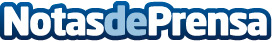 La ginebra artesanal de Cabecita Loca o artesanía en cada gotaCabecita Loca Essential Gin, sinónimo de expresión de pasión, calidad y dedicación firme a la tradición y la innovaciónDatos de contacto:Víctor ClaveríaCEO Cabecita Loca Slow Drinks974 26 99 94Nota de prensa publicada en: https://www.notasdeprensa.es/la-ginebra-artesanal-de-cabecita-loca-o Categorias: Nacional Gastronomía Restauración Consumo http://www.notasdeprensa.es